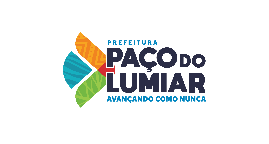 14 DE JANEIRO DE 2022 - 61 ANOS DE EMANCIPAÇÃO POLÍTICA DE PAÇO DO LUMIAR!AÇÃODATA/HORÁRIOLOCALINAUGURAÇÃO DA PAVIMENTAÇÃO EM BLOQUETESECRETARIA MUNICIPAL DE INFRAESTRUTURA E URBANISMO DE PAÇO DO LUMIAR - SEMIU11/01/2022(Terça-feira)10hRUAS 05, 06 E 09ALTO PARANÃ IINAUGURAÇÃO DO PAVIMENTO RÍGIDO EM CONCRETO ARMADOSEMIU12/01/2022(Quarta-feira)9h10hPAU DEITADO:RUA SANTA TEREZA E SÃO PEDROMAIOBÃORUA 11, 135 E 139Anúncio da reforma do CENTRO DO ARTESANATO (veiculação de vídeo institucional)Secretaria Municipal de Desenvolvimento Social - SEMDES12/01/2022(Quarta-feira)MocajitubaREVITALIZAÇÃO DA ENTRADA DA CIDADESECRETARIA MUNICIPAL DE MEIO AMBIENTE E RECURSOS NATURAIS – SEMAP12/01/2022(Quarta-feira)9hConjunto HabitacionalJoaquim ArosoMUTIRÃO DE LIMPEZA E PLANTIO DE MUDAS DE MANGUE NO PORTO DASMARISQUEIRAS TIMBUBASEMAP13/01/2022(Quinta-feira)9hPORTO DASMARISQUEIRAS - TIMBUBAINAUGURAÇÃO DA PAVIMENTAÇÃO EM BLOQUETE DE RUASSEMIUSECRETARIA DE ESTADO DO TRABALHO E DA ECONOMIA SOLIDÁRIA - SETRES 13/01/2022(Quinta-feira)10hRUA 05 - PRESIDENTE VARGASRUAS 01, 03 E 04 - VILA ROMUALDOINAUGURAÇÃO DA LINHA DE ÔNIBUS URBANA MOJÓ/PINDOBA/LIMA VERDE, VIA MAIOBÃOSecretaria Municipal de Mobilidade Urbana - SEMURAgência Estadual de Mobilidade Urbana e Serviços Públicos (MOB)13/01/2022(Quinta-feira)14hPONTO FINAL DA LINHA DE ÔNIBUS DA PINDOBAATO DE ASSINATURA DERENOVAÇÃO CONVÊNIOS COM 25 ESCOLAS COMUNITÁRIASSecretaria Municipal de Educação - SEMED13/01/2022(Quinta-feira)16hUEB PROF. NADIR NASCIMENTO MORAESENTREGA DA SINALIZAÇÃO HORIZONTAL E VERTICAL DAS VIAS DA PRAÇA NOSSA SENHORA DA LUZ (SEDE) E VIAS DO ENTORNOSEMUR14/01/2022 (Sexta-feira)PRAÇA NOSSA SENHORA DA LUZ E VIAS DO ENTORNOHASTEAMENTO DA BANDEIRA (Cerimônia com as expressões da diversidade cultural e religiosa de Paço do Lumiar)Secretaria Municipal de Cultura, Esporte e Lazer - SEMCEL14/01/2022 (Sexta-feira)7hPRAÇA NOSSA SENHORA DA LUZ - SEDE DE PAÇO DO LUMIARMISSA SOLENE EM AÇÃO DE GRAÇAS DOS 61 ANOS DE EMANCIPAÇÃO POLÍTICA DE PAÇO DO LUMIAR14/01/2022 (Sexta-feira)7:30hIGREJA NOSSA SENHORA DA LUZ - SEDE DE PAÇO DO LUMIARINAUGURAÇÕES DO GOVERNO DO ESTADO14/01/2022 (Sexta-feira)Das 9h30 às 12hMATERNIDADE (Secretaria de Estado da Saúde - SES)03 PORTOS - Mojó, Timbuba e Mocajituba (Secretaria de Estado das Cidades - SECID)ENTREGA DE 142 CARTÕES DO PROGRAMA “MINHA CASA MELHOR” (SECID)PRAÇA MATRIZ NOSSA SENHORA DO CARMO - LIMA VERDE (SEMIU - SECID)ANÚNCIO DA PAVIMENTAÇÃO EM BLOQUETE DA RUA DO MAMÃO - TRAVESSA DO LIMÃO E TRAVESSA DO BACURI (SEMIU - SECID)ENTREGA SIMBÓLICA DE 600 TÍTULOS DE PROPRIEDADESEMIU14/01/2022 (Sexta-feira)14hASSOCIAÇÃO DE MORADORES - COMUNIDADE TODOS OS SANTOSINAUGURAÇÃO DA PAVIMENTAÇÃO ASFÁLTICA DE RUAS DA SEDE DE PAÇO DO LUMIARSEMIU14/01/2022 (Sexta-feira)17hRUAS DA SEDE DE PAÇO DO LUMIARAPRESENTAÇÃO CULTURAL DE ZUMBASEMCEL14/01/2022 (Sexta-feira)18hPRAÇA NOSSA SENHORA DA LUZ - SEDE DE PAÇO DO LUMIARINAUGURAÇÃO DO PRÉDIO SEDE DA SECRETARIA MUNICIPAL DE AGRICULTURA, PESCA E ABASTECIMENTO - SEMAPA17/01/2022(Segunda-feira)15hAVENIDA SANTO ANTÔNIO - SEDE DE PAÇO DO LUMIARSIMPÓSIO - IMPORTÂNCIA DA REGULARIDADE FISCAL COMO MEIO DE DESENVOLVIMENTO SOCIALSECRETARIA MUNICIPAL DE FAZENDA - SEMFAZ1ª ETAPA2ª ETAPA19/01/2022(Quarta-feira)09h às 10h10h às 11hAUDITÓRIO DO IESFPALESTRAIMPLICAÇÕES DO AUXÍLIO EMERGENCIAL NA INSEGURANÇA ALIMENTAR FRENTE À PANDEMIA DE COVID-19 NA POPULAÇÃO DE PAÇO DO LUMIARSecretaria Municipal de Ciência, Tecnologia, Inovação e Desenvolvimento Sustentável - SEMCTI19/01/2022(Quarta-feira)11h às 12hAUDITÓRIO IESFINAUGURAÇÃO DA UEB NICOLAU DINOSecretaria Municipal de Educação -SEMED25/01/2022(Terça-feira)10hMOJÓINAUGURAÇÃO DA UEB LUÍS PIRES DA FONSECASecretaria Municipal de Educação - SEMED25/01/2022(Terça-feira)15hPORTO DO MOCAJITUBAENTREGA DO CENTRO DE CONVIVÊNCIA DO IDOSOSecretaria Municipal de Desenvolvimento Social - SEMDES26/01/202210hVila Epitácio CafeteiraPOSSE DOCONSELHO MUNICIPAL DE POLÍTICA SOBRE DROGAS – COMPOD - DECRETO Nº 3.280/2018Secretaria Municipal de Direitos Humanos - SEMDHU27/01/2022(Quinta-feira) 10hNAUDITÓRIO DA U.E.B. NASCIMENTO MORAESINAUGURAÇÃO DO CRAS MORADA DO BOSQUESecretaria Municipal de Desenvolvimento Social – SEMDES27/01/2022(Quinta-feira) 15hMorada do BosqueINAUGURAÇÃO DO ESPAÇO ESPECIALIZADO PARA O ATENDIMENTO ÀS CRIANÇAS COM TRANSTORNO DO ESPECTRO AUTISTA – TEASecretaria Municipal de Saúde -SEMUSParceria: Secretaria Municipal de Direitos Humanos – SEMDHU28/01/2022(Sexta-feira)9hCENTRO DE ESPECIALIDADE MÉDICAS NO MAIOBÃOCENTRO DE ESPECIALIDADE NA SEDE DE PAÇOANÚNCIO DO LANÇAMENTO DO FESTIVAL CULTURAL ANARRIÊ – LIVESEMCELANÚNCIO DO LANÇAMENTO DO AUXILIO CARNAVALSEMCELANÚNCIO DO LANÇAMENTO DO CAMPEONATO MUNICIPAL DE FUTEBOL DE CAMPOSEMCEL